Name of Journal: World Journal of Gastrointestinal EndoscopyESPS Manuscript NO: 19041Manuscript Type: TOPIC HIGHLIGHT2015 Advances in Gastrointestinal EndoscopyUse of water jet instruments in gastrointestinal endoscopy Nakano T et al. Water jet in gastrointestinal endoscopyToru Nakano, Chiaki Sato, Tadashi Sakurai, Takashi Kamei, Atsuhiro Nakagawa, Noriaki OhuchiToru Nakano, Chiaki Sato, Tadashi Sakurai, Takashi Kamei, Noriaki Ohuchi, Division of Advanced Surgical Science and Technology, Tohoku University Graduate School of Medicine, Sendai 980-8574, JapanAtsuhiro Nakagawa, Department of neurosurgery, Tohoku University Graduate School of Medicine, Sendai 980-8574, JapanAuthor contributions: Nakano T performed the majority of the writing, prepared the figures; Sato C and Nakagawa A prepared the figures; Sakurai T, Kamei T and Ohuchi N coordinated the writing of the paper and reviewed the manuscript.Conflict-of-interest statement: There is no conflict of interest associated with any of the senior author or other coauthors contributed their efforts in this manuscript.Open-Access: This article is an open-access article which was selected by an in-house editor and fully peer-reviewed by external reviewers. It is distributed in accordance with the Creative Commons Attribution Non Commercial (CC BY-NC 4.0) license, which permits others to distribute, remix, adapt, build upon this work non-commercially, and license their derivative works on different terms, provided the original work is properly cited and the use is non-commercial. See: http://creativecommons.org/licenses/by-nc/4.0/Correspondence to: Toru Nakano, MD, PhD, Division of Advanced Surgical Science and Technology, Tohoku University Graduate School of Medicine, 1-1 Seiryo-machi, Aoba-ku, Sendai 980-8574, Japan. torun@med.tohoku.ac.jpTelephone: +81-22-7177214 Fax: +81-22-7177217 Received: April 28, 2015 Peer-review started: May 7, 2015First decision: September 8, 2015Revised: November 9, 2015 Accepted: December 1, 2015 Article in press: Published online: AbstractIn recent years, water jet instruments have been used in the field of gastrointestinal endoscopy, mainly in two clinical situations: investigation and treatment under endoscopic view. Injecting water jet into the gastrointestinal lumen is helpful for maintaining a clear endoscopic view, washing away blood or mucous in the lumen or on the surface of the tip of the endoscope. This contributes to reducing time and discomfort of examination. Water jet technology is an alternative method for dissecting soft tissue; this method does not harm the small vessels or cause mechanical or thermal damage. However, its use in clinical settings has been limited to the transmucosal injection of water into the submucosal layer that elevates the mucosa to prepare for endoscopic mucosal resection or endoscopic submucosal dissection, instead of tissue dissection, which may occur because of the continuous water jet. A preclinical study has been conducted using a pulsed water jet system as an alternative method for submucosal dissection by reducing intraoperative water consumption and maintenance of dissection capability. This review introduces recent studies pertaining to using a water jet in gastrointestinal endoscopy and discusses future prospects. Key words: Endoscopy; Water jet; Endoscopic submucosal dissection; Endoscopic mucosal resection; Pulse© The Author(s) 2015. Published by Baishideng Publishing Group Inc. All rights reserved.Core tip: This review provides an overview of recent clinical and preclinical studies of water jet instruments in gastrointestinal endoscopy. Water jets have been used to keep the endoscopic view clear which contributed to reduce time and discomfort of endoscopic examination, and the technology provides an alternative method for endoscopic tumor resection. However, continuous flow is used in the transmucosal injection of water into the submucosal layer for elevating the mucosa to prepare for endoscopic mucosal resection. A preclinical study has used a pulsed water jet system as an alternative method to achieve dissection of submucosal layer. Nakano T, Sato C, Sakurai T, Kamei T, Nakagawa A, Ohuchi N. Use of water jet instruments in gastrointestinal endoscopy. World J Gastrointest Endosc 2015; In pressINTRODUCTIONIncidences of colorectal cancer are increasing in the developed world; in comparison with other types of examinations such as the stool occult blood test, barium enema, and computed tomography colonography, colonoscopy enables enhanced diagnostic specificity and sensitivity[1]. The incidence of gastric cancer remains high in Asian countries, including Japan. The demand for upper gastrointestinal endoscopy has been increasing annually, especially in Asian countries[2]. It requires highly advanced techniques and a learning curve exists for digestive endoscopy[1,2]. When the endoscope first appeared, it was a struggle to maintain a clear endoscopic view. The introduction of the forceps hole into the endoscope has been useful for injecting water vigorously into the gastrointestinal lumen to keep the endoscopic view clear. Endoscopes with incorporated water jet systems have been developed and released for clinical practice and are in widespread use. Water jets have also been recently used for endoscopic treatment, i.e., in endoscopic mucosal resection (EMR) or endoscopic submucosal dissection (ESD). This review provides an overview of recent clinical and preclinical studies of water jet instrument in gastrointestinal endoscopy.WATER JETS FOR MAINTAINING ENDOSCOPIC VIEWWater jet instruments were initially used to facilitate endoscopic observation. During gastrointestinal endoscopy, blood, food residue, and bubbles can impede the endoscopic view. Specifically in colonoscopy, colonic cleaning with polyethylene glycol method (PEG) helps with finding small lesions[3]. However, PEG can result in a lot of bubbles forming, hindering observation as much as the feces[4]. It is necessary to wash these out to discover the minute lesions or to treat under a clear endoscopic view. During gastroendoscopy, premedication with mucolytic agents, such as pronase, N-acetylcysteine, or dimethylpolysiloxane before upper gastrointestinal endoscopy improves the mucosal visibility of the stomach[5,6]. It is still necessary to wash away the bubbles caused by saliva or mucus (Figure 1). Recently, upper gastrointestinal endoscopy using nasal endoscope has rapidly become popular, as it is less painful and causes minimum vomiting reflux[7-10]. However, problems to be solved with this technique include lower camera resolution, insufficient light intensity, and the longer duration of the procedure as compared with that of an oral endoscopy. Attempts to use fluids such as oolong tea to clean the lens surface have been reported[11]. Manual water jet pumping prolongs inspection time[12]; Takahashi et al[13] reported that the introduction of a water jet operated by a foot switch in the nasal gastrointestinal endoscopy reduced the average inspection time from 561 ± 123 s to 503 ± 98 s (P = 0.0002). Using a water jet to maintain a clear endoscopic view is useful for reducing time and the discomfort of examination. A water jet from an automatic lavage pump is useful to keep endoscopic view clear[14]. This is currently supplied in products from several companies. Some models of upper gastrointestinal and colonic endoscope have separate water supply and forceps holes, which make it possible to inject water during endoscopic treatment such as hemostasis, EMR, or ESD (Figure 2). Hemostatic procedure is one of the important techniques during endoscopic treatment like EMR or ESD. So water jet systems are widely used to find the bleeding point and to make a view during hemostasis.WATER JETS AS OPERATIVE INSTRUMENTSWater jet technology was used in liver[15] and cardiovascular[16] surgeries, as well as in neurosurgery in the late 1980s[17]. When used in liver surgery, this system reduces blood loss and parenchymal trauma better than both ultrasonic aspiration and blunt dissection[18,19]. Using the water jet instrument as a surgical device provides energy using the kinetic energy of the water flowing from a nozzle at the tip of the delivery device. This energy is transmitted to the tissue surface where it ejects particles of tissue, making an incision through the organ or tissue. Mass reduction can also be achieved using water jets[15,20]. Water jet has several features pertaining to dissection that are superior to conventional instruments, including selective tissue removal with vessel preservation based on the different tensile strengths of the tissues. Water jet devices using a continuous water flow[20] allow organ dissection while preserving vessels that are > 100-200 micrometers in diameter[21,22]. Another notable advantage is that it helps avoid thermal damage to the surrounding parenchyma, which would otherwise be inevitable using an electric scalpel, electromagnetic, ultrasonic, and laser instruments[23,24]. However, limitations have been reported to arise from the formation of air bubbles, which obscure the operative field, and the splashing of blood fluid, which could subject surgeons and nurses to cross infection[16]. These limitations may be resolved when using the instrument in a luminal organ such as the gastrointestinal tract or in laparoscopic or thoracoscopic surgery. In addition, the development of a treatment instrument with lower water consumption would help address the limitations. Endoscopic treatment such as ESD in a narrow surgical field requires the application of highly advanced techniques by the operator. A lack of instruments that can aid this procedure preventing the risk of potential complications (thermal injury and vascular damage) is a drawback of the current ESD technique using an electric scalpel[25]. Water jet technology, which is based on a conventional, pressure-driven continuous jet[15,26] or a laser/electrically-induced pulsed pressure jet[27-29], could provide an alternative method or novel procedure for the dissection of soft tissue without impairing small-diameter vessels or causing mechanical or thermal damage during endoscopic therapy.WATER JET INSTRUMENTS FOR ENDOSCOPIC THERAPY FOR TUMOR RESECTIONEndoscopic resection has become the standard of care for the treatment of early stage gastrointestinal tumors. EMR is performed on relatively small lesions. ESD enables the resection of large lesions in a single piece, and has low local recurrence rates[30,31]; however, operation time and the risk of complications are increased[31,32]. Various knives such as the dual knife (Olympus Medical Systems Co., Tokyo, Japan), B-knife (Zeon Medical, Tokyo, Japan), IT-knife, or Hook knife (Olympus Medical Systems Co., Tokyo, Japan) are used in ESD[33,34]; these are devised for safety and ease of use. As a preparation for safe EMR or ESD, it is useful either to inject fluids such as saline or hyaluronate or inject carbon dioxide into the submucosal layer to lift the lesion from the muscular layer[35,36]. Various water jet dissectors have been developed, such as the Flush knife (Fujifilm Medical, Tokyo, Japan), Splash needle (Pentax Co., Tokyo, Japan), HybridKnife (ERBE, Tübingen, Germany), and the ENKI-2 water-jet system (NESTIS, Lyon, France)[37-40]; these use continuous water flow to incise mucosa and inject fluid into the submucosal layer to lift the lesion. In contrast, the applying conventional pressure-driven continuous water jets endoscopically is limited to transmucosal injection of water into the submucosal layer for mucosal elevation prepare for EMR instead of tissue dissection[40,41]. This may be because of the continuous water jet. An advantage of these water jet devices is that washing of the surgical field or additional submucosal injection can be performed by flushing water through the knife without changing the instrument; this results in marked improvements pertaining to the efficiency and safety of the procedure[42]. Incision capability of these devices would be mostly due to the　cooperation of water jet and electric cautery. Although Lesser et al[43] attempted to use a water jet dissector to cut polyp stalks clinically in the airway; the attempt to cut or dissect a submucosal layer under gastrointestinal endoscopy has been performed only in preclinical animal experiments. A continuous water jet flow of 30 kgf/cm2 (Angiomat 3000, Liebel-Flarsheim, United States) was necessary to cut mucosa and mucosal muscle; however, injection fluid was spread in the submucosal layer in the swine stomach[44]. Kaehler et al[41] reported that a continuous water jet dissector, the Helix Hydro-Jet (ERBE), is capable of penetrating the mucosa and creating highly selective fluid accumulation in the submucosal layer, using a water pressure of 50-70 bar and an application angle of 20°-90°[41]. Lepilliez et al[45] reported a porcine gastric ESD where continuous jet dissection using a WJ medical system (Eschmann Equipment, West Sussex, England) in vivo was technically difficult due to the lack of visual control. Using continuous water jet also poses a potential risk of obscuring the narrow endoscopic operative view due to the large amounts of water. To date, there has been no report of continuous water flow being used to dissect the submucosal layer effectively. It has been reported that a pulsed water jet was feasible at 120 mL/min of water supply, but pulsed dissection was slower than IT knife dissection in the porcine stomach[45]. That volume of water would interfere with the endoscope view in a narrow lumen such as the esophagus or large intestine. On the other hand, Sato et al[46] reported that laser-induced pulsed water jet dissection in the porcine esophagus was performed safely and effectively, and the dissection rate was not different from hook knife dissection. Preservation of the vessels by water jet, which could be treated with pin-point ablation by hemostatic equipment would contribute to reliable hemostasis (Figure 3). They reported the feasibility of ESD of the esophagus with very small amounts of water (1.6 mL/min) and preserved micro-vessels. The optimal conditions for submucosal dissection are still unclear for both continuous and pulsed water jets, including the best size or shape of the nozzle, water pressure of the jet, pulse rate or volume of water supply. Since the required condition of the jet also depends on the physical properties of the tissue to be dissected[47], the conditions may vary between the esophagus, stomach, and large intestine. Further study is needed to elucidate the optimal conditions for dissection by water jet.CONCLUSION In gastrointestinal endoscopy, using a water jet to maintain a clear endoscopic view is useful for reducing time and the discomfort of examination; furthermore, water jets contribute to endoscopic therapy such as ESD or EMR. Using the water jet as an operative instrument is a recent development. A continuous water jet is used to lift up the mucous layer to pretreat EMR or ESD. Hybrid products combining water jet and electric scalpel have also been developed, and their results reported. It may be difficult to dissect the submucosal layer directly using continuous flow due to its nature, but use of a pulsed water jet is feasible, with a lower volume of water consumption. Although the research reported is mostly based on animal studies limited, further research is expected in the future. REFERENCES1 Lee SH, Park YK, Lee DJ, Kim KM. Colonoscopy procedural skills and training for new beginners. World J Gastroenterol 2014; 20: 16984-16995 [PMID: 25493011 DOI: 10.3748/wjg.v20.i45.16984]2 Lee SH, Park YK, Cho SM, Kang JK, Lee DJ. Technical skills and training of upper gastrointestinal endoscopy for new beginners. World J Gastroenterol 2015; 21: 759-785 [PMID: 25624710 DOI: 10.3748/wjg.v21.i3.759]3 Davis GR, Santa Ana CA, Morawski SG, Fordtran JS. Development of a lavage solution associated with minimal water and electrolyte absorption or secretion. Gastroenterology 1980; 78: 991-995 [PMID: 7380204]4 Nagatani K, Mitsushima T, Yokouchi K, Nakamoto K, Abe Y, Arima N, Yokota T, Minamihara Y, Ikuma H; Tsuda S, Ohashi S. Evaluation of Colonic Lavage For The Screening Total Colonoscopy [in Japanese]. Gastroenterological Endoscopy 1989; 31: 856-865 [DOI: 10.11280/gee1973b.31.856]5 Bhandari P, Green S, Hamanaka H, Nakajima T, Matsuda T, Saito Y, Oda I, Gotoda T. Use of Gascon and Pronase either as a pre-endoscopic drink or as targeted endoscopic flushes to improve visibility during gastroscopy: a prospective, randomized, controlled, blinded trial. Scand J Gastroenterol 2010; 45: 357-361 [PMID: 20148732 DOI: 10.3109/00365520903483643]6 Chang CC, Chen SH, Lin CP, Hsieh CR, Lou HY, Suk FM, Pan S, Wu MS, Chen JN, Chen YF. Premedication with pronase or N-acetylcysteine improves visibility during gastroendoscopy: an endoscopist-blinded, prospective, randomized study. World J Gastroenterol 2007; 13: 444-447 [PMID: 17230616 DOI: 10.3748/wjg.v13.i3.444]7 Campo R, Montserrat A, Brullet E. Transnasal gastroscopy compared to conventional gastroscopy: a randomized study of feasibility, safety, and tolerance. Endoscopy 1998; 30: 448-452 [PMID: 9693891]8 Christensen M, Achiam M, Trap R, Støckel M, Rosenberg J, Schulze S. [Transnasal gastroscopy]. Ugeskr Laeger 2000; 162: 3464-3467 [PMID: 10918831]9 Dumortier J, Napoleon B, Hedelius F, Pellissier PE, Leprince E, Pujol B, Ponchon T. Unsedated transnasal EGD in daily practice: results with 1100 consecutive patients. Gastrointest Endosc 2003; 57: 198-204 [PMID: 12556784 DOI: 10.1067/mge.2003.59]10 Roy JF, Duforest D, Marek TA. Prospective comparison of nasal versus oral insertion of a thin video endoscope in healthy volunteers. Endoscopy 1996; 28: 422-424 [PMID: 8858230]11 Komazawa Y, Amano Y, Yuki M, Fukuhara H, Mishiro T, Mishiro T, Shizuku T, Kinoshita Y. Oolong tea is useful for lens cleansing in transnasal small-caliber esophagogastroduodenoscopy. Endoscopy 2010; 42: 104-108 [PMID: 19967631 DOI: 10.1055/s-0029-1215380]12 Abe K, Miyaoka M. Trial of Transnasal Esophagogastroduodenoscopy. Digest Endosc 2006; 18: 212-217 [DOI: 10.1111/j.0915-5635.2006.00609.x]13 Takahashi S, Nagata H, Kamata H, Takano T, Uchida J, Inada M, Asada M, Akabane A, Kon H, Wada R, Nagatani K, Shimamoto T, Mitushima T. Usefulness of water jet cleaning for observation area transnasal upper gastrointestinal endoscopy: mechanize versus manual cleaning [in Japanese]. Official Journal of Japan Society of Ningen Dock 2012; 27: 743-747 [DOI: 10.11320/ningendock.27.743]14 Hosoi H, Sazaki N, Tokoi S, Endo S, Saito Y, Kajiura K, Yamanaka A, Fujiki K, Tamura K, Takashimizu I, Yamamoto N, Sasabe M, Nakamura R, Ohkusa T. An automatic lavage pump for cleaning colon on colonoscopy [in Japanese]. Gastroenterological Endoscopy 1992; 34: 1101-1103, 1099 [DOI: 10.11280/gee1973b.34.1101]15 Papachristou DN, Barters R. Resection of the liver with a water jet. Br J Surg 1982; 69: 93-94 [PMID: 7059775 DOI: 10.1002/bjs.1800690212]16 Aroussi AA, Sami IM, Leguerrier A, Verhoye JP. The blower: a useful tool to complete thrombectomy of the mechanical prosthetic valve. Ann Thorac Surg 2006; 81: 1911-1912 [PMID: 16631711 DOI: 10.1016/j.athoracsur.2005.02.070]17 Terzis AJ, Nowak G, Rentzsch O, Arnold H, Diebold J, Baretton G. A new system for cutting brain tissue preserving vessels: water jet cutting. Br J Neurosurg 1989; 3: 361-366 [PMID: 2789721]18 Izumi R, Yabushita K, Shimizu K, Yagi M, Yamaguchi A, Konishi K, Nagakawa T, Miyazaki I. Hepatic resection using a water jet dissector. Surg Today 1993; 23: 31-35 [PMID: 8384906]19 Rau HG, Duessel AP, Wurzbacher S. The use of water-jet dissection in open and laparoscopic liver resection. HPB (Oxford) 2008; 10: 275-280 [PMID: 18773110 DOI: 10.1080/13651820802167706]20 Oertel J, Gaab MR, Knapp A, Essig H, Warzok R, Piek J. Water jet dissection in neurosurgery: experimental results in the porcine cadaveric brain. Neurosurgery 2003; 52: 153-159; discussion 159 [PMID: 12493113 DOI: 10.1097/00006123-200301000-00020]21 Nakagawa A, Hirano T, Jokura H, Uenohara H, Ohki T, Hashimoto T, Menezes V, Sato Y, Kusaka Y, Ohyama H, Saito T, Takayama K, Shirane R, Tominaga T. Pulsed holmium: yttrium-aluminum-garnet laser-induced liquid jet as a novel dissection device in neuroendoscopic surgery. J Neurosurg 2004; 101: 145-150 [PMID: 15255265 DOI: 10.3171/jns.2004.101.1.0145]22 Ohki T, Nakagawa A, Hirano T, Hashimoto T, Menezes V, Jokura H, Uenohara H, Sato Y, Saito T, Shirane R, Tominaga T, Takayama K. Experimental application of pulsed Ho: YAG laser-induced liquid jet as a novel rigid neuroendoscopic dissection device. Lasers Surg Med 2004; 34: 227-234 [PMID: 15022249]23 Oertel J, Gaab MR, Schiller T, Schroeder HW, Warzok R, Piek J. Towards waterjet dissection in neurosurgery: experimental in-vivo results with two different nozzle types. Acta Neurochir (Wien) 2004; 146: 713-720 [PMID: 15197615]24 Schurr MO, Wehrmann M, Kunert W, Melzer A, Lirici MM, Trapp R, Kanehira E, Buess G. Histologic effects of different technologies for dissection in endoscopic surgery: Nd: YAG laser, high frequency and water-jet. Endosc Surg Allied Technol 1994; 2: 195-201 [PMID: 8000885]25 Oda I, Gotoda T, Hamanaka H, Eguchi T, Saito Y, Matsuda T, Bhandari P, Emura F, Saito D, Ono H. Endoscopic submucosal dissection for early gastric cancer: technical feasibility, operation time and complications from a large consecutive series. Dig Endosc 2005; 17: 54-58 [DOI: 10.1111/j.1443-1661.2005.00459]26 Oertel J, Gaab MR, Warzok R, Piek J. Waterjet dissection in the brain: review of the experimental and clinical data with special reference to meningioma surgery. Neurosurg Rev 2003; 26: 168-174 [PMID: 12845544 DOI: 10.1007/s10143-002-0244-7]27 Hirano T, Komatsu M, Saeki T, Uenohara H, Takahashi A, Takayama K, Yoshimoto T. Enhancement of fibrinolytics with a laser-induced liquid jet. Lasers Surg Med 2001; 29: 360-368 [PMID: 11746114 DOI: 10.1002/lsm.1129]28 Miller JM, Palanker DV, Vankov A, Marmor MF, Blumenkranz MS. Precision and safety of the pulsed electron avalanche knife in vitreoretinal surgery. Arch Ophthalmol 2003; 121: 871-877 [PMID: 12796261 DOI: 10.1001/archopht.121.6.871]29 Ogawa Y, Nakagawa A, Takayama K, Tominaga T. Pulsed laser-induced liquid jet for skull base tumor removal with vascular preservation through the transsphenoidal approach: a clinical investigation. Acta Neurochir (Wien) 2011; 153: 823-830 [PMID: 21229274]30 Hotta K, Fujii T, Saito Y, Matsuda T. Local recurrence after endoscopic resection of colorectal tumors. Int J Colorectal Dis 2009; 24: 225-230 [PMID: 18972121]31 Oka S, Tanaka S, Kaneko I, Mouri R, Hirata M, Kawamura T, Yoshihara M, Chayama K. Advantage of endoscopic submucosal dissection compared with EMR for early gastric cancer. Gastrointest Endosc 2006; 64: 877-883 [PMID: 17140890 DOI: 10.1016/j.gie.2006.03.932]32 Saito Y, Uraoka T, Yamaguchi Y, Hotta K, Sakamoto N, Ikematsu H, Fukuzawa M, Kobayashi N, Nasu J, Michida T, Yoshida S, Ikehara H, Otake Y, Nakajima T, Matsuda T, Saito D. A prospective, multicenter study of 1111 colorectal endoscopic submucosal dissections (with video). Gastrointest Endosc 2010; 72: 1217-1225 [PMID: 21030017 DOI: 10.1016/j.gie.2010.08.004]33 Oyama T, Tomori A, Hotta K, Morita S, Kominato K, Tanaka M, Miyata Y. Endoscopic submucosal dissection of early esophageal cancer. Clin Gastroenterol Hepatol 2005; 3: S67-S70 [PMID: 16013002 DOI: 10.1016/S1542-3565(05)00291-0]34 Saito Y, Uraoka T, Matsuda T, Emura F, Ikehara H, Mashimo Y, Kikuchi T, Fu KI, Sano Y, Saito D. Endoscopic treatment of large superficial colorectal tumors: a case series of 200 endoscopic submucosal dissections (with video). Gastrointest Endosc 2007; 66: 966-973 [PMID: 17524403 DOI: 10.1016/j.gie.2007.02.053]35 Uraoka T, Kawahara Y, Ohara N, Kato J, Hori K, Okada H, Yamamoto K. Carbon dioxide submucosal injection cushion: an innovative technique in endoscopic submucosal dissection. Dig Endosc 2011; 23: 5-9 [PMID: 21198910 DOI: 10.1111/j.1443-1661.2010.01038.x]36 Yamamoto H, Yube T, Isoda N, Sato Y, Sekine Y, Higashizawa T, Ido K, Kimura K, Kanai N. A novel method of endoscopic mucosal resection using sodium hyaluronate. Gastrointest Endosc 1999; 50: 251-256 [PMID: 10425422 DOI: 10.1016/S0016-5107(99)70234-8]37 Ciocirlan M, Pioche M, Lepilliez V, Gonon N, Roume R, Noel G, Pinset C, Ponchon T. The ENKI-2 water-jet system versus Dual Knife for endoscopic submucosal dissection of colorectal lesions: a randomized comparative animal study. Endoscopy 2014; 46: 139-143 [DOI: 10.1055/s-0033-1344892]38 Fujishiro M, Kodashima S, Goto O, Ono S, Muraki Y, Kakushima N, Omata M. Technical feasibility of endoscopic submucosal dissection of gastrointestinal epithelial neoplasms with a splash-needle. Surg Laparosc Endosc Percutan Tech 2008; 18: 592-597 [PMID: 19098667 DOI: 10.1097/SLE.0b013e318187973f]39 Toyonaga T, Man-I M, Morita Y, Sanuki T, Yoshida M, Kutsumi H, Inokuchi H, Azuma T. The new resources of treatment for early stage colorectal tumors: EMR with small incision and simplified endoscopic submucosal dissection. Dig Endosc 2009; 21 Suppl 1: S31-S37 [PMID: 19691730 DOI: 10.1111/j.1443-1661.2009.00872.x]40 Yahagi N, Neuhaus H, Schumacher B, Neugebauer A, Kaehler GF, Schenk M, Fischer K, Fujishiro M, Enderle MD. Comparison of standard endoscopic submucosal dissection (ESD) versus an optimized ESD technique for the colon: an animal study. Endoscopy 2009; 41: 340-345 [PMID: 19340739 DOI: 10.1055/s-0029-1214473]41 Kaehler GF, Sold MG, Fischer K, Post S, Enderle M. Selective fluid cushion in the submucosal layer by water jet: advantage for endoscopic mucosal resection. Eur Surg Res 2007; 39: 93-97 [PMID: 17299266 DOI: 10.1159/000099597]42 Nonaka K, Kita H. Endoscopic Submucosal Dissection for Early Gastric Cancer. J Cancer Ther 2013; 4: 26-32 [DOI: 10.4236/jct.2013.41A004]43 Lesser T. [Atypical lung parenchyma resection with the Hydro-Jet--initial experimental and clinical experiences]. Chirurg 2000; 71: 592 [PMID: 10875022]44 Nakamura N, Hayashi T, Arai T, Tokonabe S, Ito H, Tajiri H, Makoto K. Experimental study on water jet incision of gastric mucosa to support the treatment for early gastric cancer. JJMI 1998; 68: 369-37445 Lepilliez V, Robles-Medranda C, Ciocirlan M, Lukashok H, Chemali M, Langonnet S, Chesnais S, Hervieu V, Ponchon T. Water-jet dissector for endoscopic submucosal dissection in an animal study: outcomes of the continuous and pulsed modes. Surg Endosc 2013; 27: 2921-2927 [PMID: 23468330 DOI: 10.1007/s00464-013-2857-z]46 Sato C, Nakano T, Nakagawa A, Yamada M, Yamamoto H, Kamei T, Miyata G, Sato A, Fujishima F, Nakai M, Niinomi M, Takayama K, Tominaga T, Satomi S. Experimental application of pulsed laser-induced water jet for endoscopic submucosal dissection: mechanical investigation and preliminary experiment in swine. Dig Endosc 2013; 25: 255-263 [PMID: 23363046 DOI: 10.1111/j.1443-1661.2012.01375.x]47 Yamada M, Nakano T, Sato C, Nakagawa A, Fujishima F, Kawagishi N, Nakanishi C, Sakurai T, Miyata G, Tominaga T, Ohuchi N. The dissection profile and mechanism of tissue-selective dissection of the piezo actuator-driven pulsed water jet as a surgical instrument: laboratory investigation using Swine liver. Eur Surg Res 2014; 53: 61-72 [PMID: 25139450 DOI: 10.1159/000365288]P-Reviewer: Iizuka T, Lee SH S-Editor: Ji FF L-Editor: E-Editor: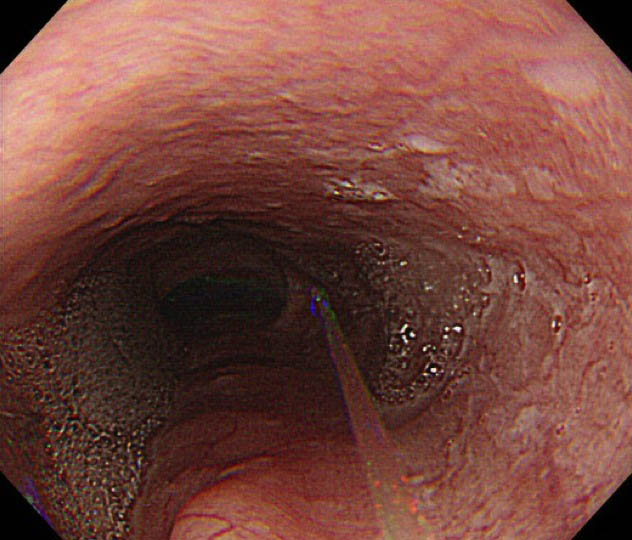 Figure 1 Endoscopic view of the esophagus shows that water jet flow washes away the bubbles caused by saliva or mucous in the esophagus.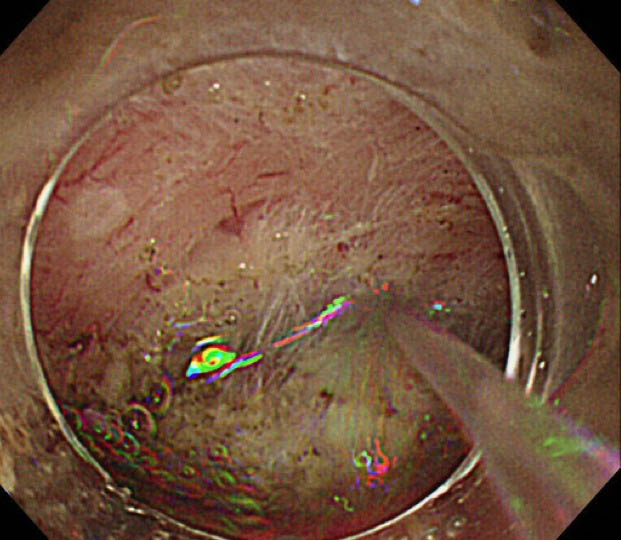 Figure 2 A water jet is useful to keep endoscopic view clear. Hemostatic procedure is one of the important techniques during endoscopic treatment like endoscopic mucosal resection or endoscopic submucosal dissection. So water jet systems are widely used to find the bleeding point and to make a view clean.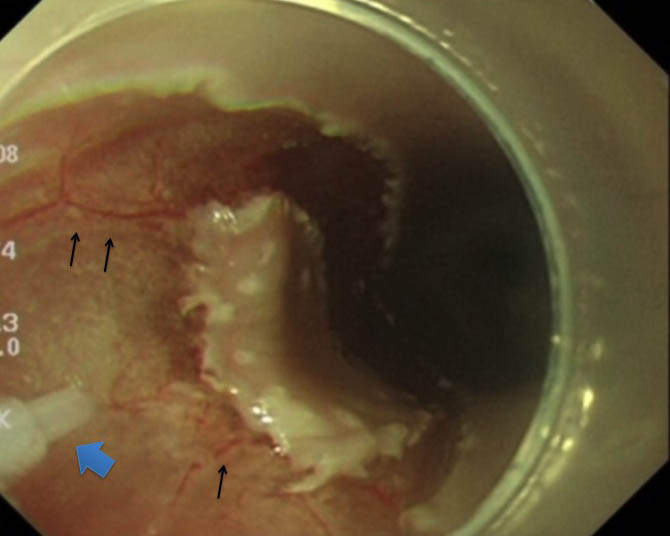 Figure 3 Preserved vessels using by pulsed water jet, which could be treated with pin-point ablation by hemostatic equipment would contribute to reliable hemostasis. Arrows shows small vessels preserved by the laser induced pulsed water jet. Square arrow shows a nozzle of pulsed jet system. 